П А М Я Т К А о получении платежного документа от          ООО «КМС-Уют» на электронную почтуДля получения единого платежного документа (ЕПД)  в электронном виде из личного кабинета сайта ЖКХ НСО необходимо выполнить следующее:авторизоваться в личном кабинете на сайте жкхнсо.рф;  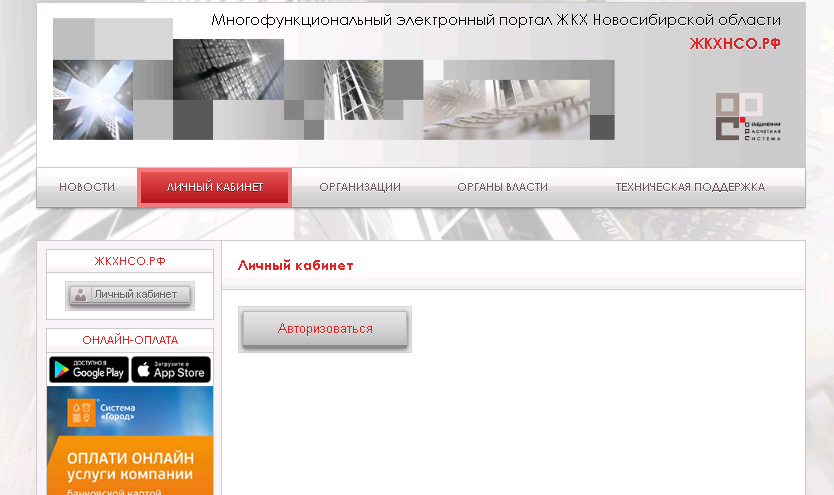 Войти в настройки 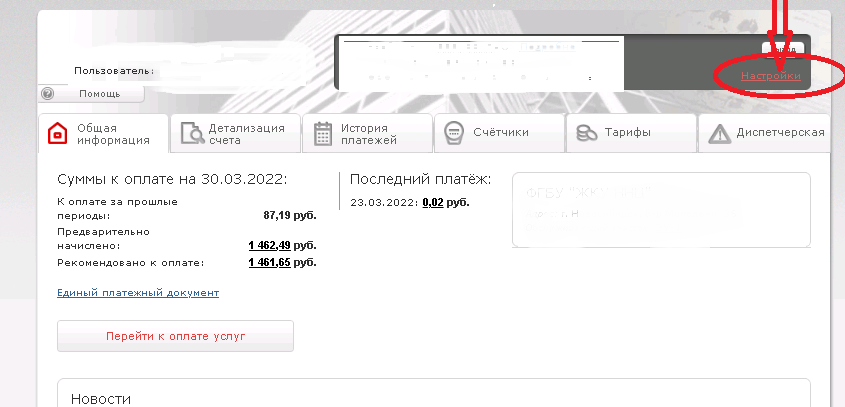 В разделе «Настройки профиля» выбрать параметр E-Mail.  В строке E-Mail необходимо внести адрес электронной  почты, на которую будет  направлен  ЕПД.  Далее установить галочку на параметре «Отправлять ЕПД на E-Mail, после чего необходимо нажать кнопку сохранить. 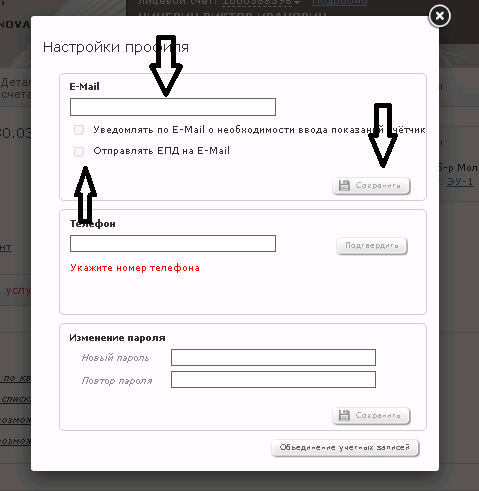 После установки данной настройки на указанный  электронный  адрес ежемесячно будет  поступать ЕПД.  